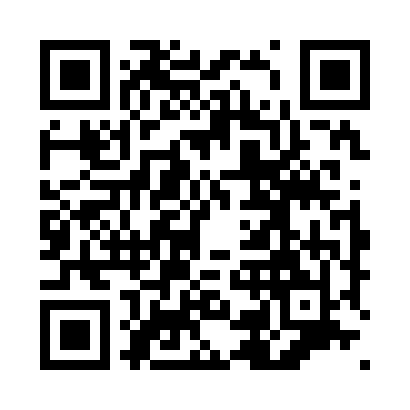 Prayer times for Oberjoch, GermanyWed 1 May 2024 - Fri 31 May 2024High Latitude Method: Angle Based RulePrayer Calculation Method: Muslim World LeagueAsar Calculation Method: ShafiPrayer times provided by https://www.salahtimes.comDateDayFajrSunriseDhuhrAsrMaghribIsha1Wed3:546:011:155:148:3110:302Thu3:515:591:155:158:3210:323Fri3:485:581:155:158:3310:344Sat3:465:561:155:168:3510:365Sun3:435:551:155:168:3610:396Mon3:415:531:155:178:3810:417Tue3:385:521:155:178:3910:438Wed3:365:501:155:188:4010:459Thu3:335:491:155:188:4210:4810Fri3:315:471:155:198:4310:5011Sat3:285:461:155:198:4410:5212Sun3:255:451:155:208:4510:5513Mon3:235:431:155:208:4710:5714Tue3:205:421:155:218:4810:5915Wed3:185:411:155:218:4911:0216Thu3:155:401:155:228:5111:0417Fri3:135:381:155:228:5211:0618Sat3:105:371:155:238:5311:0919Sun3:085:361:155:238:5411:1120Mon3:055:351:155:248:5511:1321Tue3:035:341:155:248:5711:1622Wed3:005:331:155:248:5811:1823Thu2:585:321:155:258:5911:2024Fri2:585:311:155:259:0011:2325Sat2:575:301:155:269:0111:2526Sun2:575:291:155:269:0211:2627Mon2:575:281:165:279:0311:2628Tue2:575:281:165:279:0411:2729Wed2:565:271:165:279:0511:2730Thu2:565:261:165:289:0611:2831Fri2:565:261:165:289:0711:28